Cheung, W. Y., Sedikides, C., & Wildschut, T. (2015). Induced nostalgia increases optimism (via social connectedness and self-esteem) among individuals high, but not low, in trait nostalgia. Personality and Individual Differences, 90, 283-288. doi:10.1016/j.paid.20215.11.028Induced Nostalgia Increases Optimism (via Social-Connectedness and Self-Esteem)among Individuals High, but not Low, in Trait NostalgiaWing Yee Cheung, Constantine Sedikides (email:cs2@soton.ac.uk), and Tim Wildschut (email: R.T.Wildschut@soton.ac.uk), School of Psychology, University of Southampton, UK; Please address correspondence to Wing Yee Cheung, Centre for Research on Self and Identity, School of Psychology, University of Southampton, Southampton SO17 1BJ, UK; Tel: +44 (0)23 80594584;  Fax: +44 (0)23 80593328;  E-mail: W.Y.Cheung@soton.ac.ukAbstractNostalgia, a sentimental longing for the past, is not merely a past-oriented emotion, but has implications for the future. Experimentally induced nostalgia fosters optimism by increasing social-connectedness (a sense of acceptance and belongingness) and self-esteem. Do these effects depend on trait nostalgia (i.e., proneness to nostalgic engagement)? Consistent with past research, induced nostalgia fostered optimism, and this effect was mediated by social-connectedness and self-esteem. More important, these effects uniquely applied to participants who were high, but not low, on trait nostalgia. That is, induced nostalgia (vs. control) was indirectly linked to heightened optimism through social-connectedness and self-esteem, for nostalgia prone individuals. Proneness to nostalgic engagement, when coupled with momentary nostalgia, confers benefits, not only in terms of greater social-connectedness and self-esteem, but also in terms of higher optimism. Keywords: nostalgia, optimism, emotion, memory, self-esteem, social-connectednessNostalgia is “a sentimental longing or wistful affection for the past” (The New Oxford Dictionary of English, 1998, p. 1266). Hepper, Ritchie, Sedikides, and Wildschut (2012; see also Hepper et al., 2014) examined laypersons’ conceptions of nostalgia using a prototype approach, which identifies features related to the construct of interest (Rosch, 1973). They found that laypersons conceptualize nostalgia as an emotion that refers to fond recollections of events involving one’s childhood or important others (e.g., family members, partners, friends). These meaningful recollections are predominantly positive, albeit with tinges of sadness or longing. Indeed, recollections of nostalgic events usually, but not always, raise positive affect (PA). Such recollections rarely have a significant impact on negative affect (NA) and, when they do, the direction of the effect varies (Sedikides et al., 2015).Nostalgia is not merely a past-oriented emotion. It has implications for the future. In particular, nostalgia entails psychological growth. For example, in their nostalgic narratives, participants list words that denote growth (i.e., change, desire, future; Hepper et al., 2012). Furthermore, nostalgia is associated with, and gives rise to, an approach motivational orientation (Stephan et al., 2014). Finally, nostalgic (vs. control) participants report growth-related self-perceptions (e.g., curiosity, inclination toward new experiences) and growth-related behavioral intentions (i.e., engagement in novel or self-expansive activities; Baldwin & Landau, 2014), show greater inspiration (Stephan et al., 2015), and manifest higher creativity (Van Tilburg, Sedikides, & Wildschut, 2015). Another future-related implication of nostalgia involves optimism. Optimism is beneficially associated with a host of psychological wellbeing outcomes (e.g., proactive coping, educational attainment, fulfilling interpersonal relationships; Carver, Scheier, & Segerstrom, 2010) and physical wellbeing outcomes (e.g., immune system, pain, cancer; Rasmussen, Scheier, & Greenhouse, 2009) across cultures (Gallagher, Lopez, & Pressman, 2013). Such findings have spurred forays into the genetic (Mosing, Zietsch, Shekar, Wright, & Martin, 2009) or developmental (Ek, Remes, & Sovio, 2004) origins of optimism and optimism interventions (Fosnaugh, Geers, & Wellman, 2009).Cheung et al. (2013) contributed to this literature by focusing on a state-level antecedent of optimism, nostalgia. They (Studies 2-4) demonstrated that experimentally induced nostalgia enhances optimism. Moreover, they (Study 4) proposed two mechanisms through which nostalgia fosters optimism: social-connectedness and self-esteem. Each step of this extended mediational chain (induced nostalgiasocial-connectednessself-esteemoptimism) had received direct or indirect support. Nostalgia augments social-connectedness (Hepper et al., 2012; Wildschut, Sedikides, Arndt, & Routledge, 2006). Also, theories (contingencies of self-worth: Crocker & Wolfe, 2001; sociometer: Leary, 2005; terror-management: Pyszczynski, Greenberg, Solomon, Arndt, & Schimel, 2004) and pertinent evidence identify social-connectedness as a basis for self-esteem. Moreover, self-esteem is positively associated with optimism (Chemers, Watson, & May, 2000). Cheung et al. (Study 4) indeed found that nostalgia elicited social-connectedness, which lifted self-esteem, which subsequently raised optimism. This extended mediational chain outperformed alternative models that involved optimism being placed in different parts of the chain or self-esteem preceding social-connectedness. Relatedly, PA did not mediate the effect of nostalgia on optimism, and nostalgia increased optimism via social-connectedness and self-esteem above and beyond PA (Studies 1-4). Nevertheless, the extended mediational sequence model has been reported only once and is in need for replication. This is one objective of the current article. Its main objective, though, is to test whether this mediational chain is moderated by trait nostalgia.Trait Nostalgia as a ModeratorNostalgia proneness entails mental travel back in time. Individuals prone to nostalgia (i.e., high on trait nostalgia) are “frequent travelers,” and thus more proficient at reaping the psychological benefits (e.g., social-connectedness, self-esteem, optimism) of induced nostalgia.This proposition is consistent with the view that individuals who possess a trait are sensitive to situational cues that encourage expression of trait-relevant behaviors. For example, extraverts exhibit more extraverted behaviors at certain time of the day and when the number of surrounding others increases (Fleeson, 2001). Further, conscientious individuals are more likely to display conscientious behaviors (e.g., being organized, hardworking, and responsible) when a deadline is approaching, the relevant situation is structured, and the task is uninteresting or entails obligation fulfilment (Fleeson, 2007). Stated otherwise, traits do not necessarily predict well a particular behavior, as individuals in possession of a trait can behave in a way that is consistent with both high and low levels of that trait. Instead, the predictability of a trait increases in reference to aggregation of multiple occasions (Fleeson, 2004), especially ones preceded by cues likely to activate it. Accordingly, high trait nostalgia will influence occasions or outcomes (e.g., social-connectedness, self-esteem, optimism and, more important, the mediational sequence) in the presence of a situational cue or trigger that precedes those outcomes; this trigger is induced nostalgia. We hypothesized that trait nostalgia would magnify the effect of induced nostalgia, such that this effect upon social-connectedness, self-esteem, and optimism would be more pronounced among individuals high (than low) on trait nostalgia. Similarly, we hypothesized that the effect of induced nostalgia on optimism via the sequential path from social-connectedness to self-esteem would be more pronounced among individuals high (than low) on trait nostalgia. MethodParticipants and DesignWe tested 448 participants (247 women, 198 men). Sixty of them were University of Southampton undergraduates, who completed the study in the laboratory. The rest (388) were US residents recruited via Amazon's Mechanical Turk (MTurk) and Crowdflower. MTurk workers had a job acceptance rate record of 95% or above, and Crowdflower workers had the highest quality rating. In total, 652 workers responded to the study’s advertisement, but we included in the analysis only those who completed the survey in full (184 MTurk workers, 204 Crowdflower workers). We specified the settings in our recruitment procedures such that each worker could only complete the survey once. Participants’ ages ranged from 18-75 years (M=19.37, SD=1.47). Three participants omitted gender and age information. We randomly assigned participants to the nostalgia (N=232) and control (N=216) conditions.ProcedureWe induced nostalgia with the Event Reflection Task (Sedikides et al., 2015). In the nostalgia condition, participants read that nostalgia is defined as: “sentimental longing for one’s past or as feeling sentimental for a fond and valued memory from one’s personal past (e.g., childhood, close relationships, momentous events).” Next, they were instructed to “…think of a nostalgic event in your life. Specifically, try to think of a past event that makes you feel most nostalgic. Bring this nostalgic experience to mind. Immerse yourself in the nostalgic experience for a couple of minutes and think about how it makes you feel.” Participants in the control (i.e., ordinary autobiographical) condition were instructed to “…think of an ordinary event in your life. Specifically, try to think of a past event that is ordinary, normal, and everyday. Bring this ordinary experience to mind. Immerse yourself in the ordinary experience for a couple of minutes and think about how it makes you feel.” Next, all participants listed four keywords summarizing the pertinent event, and spent a few minutes describing the event. Finally, they responded to a 3-item manipulation check (Wildschut et al., 2006; e.g., “Right now, I am feeling quite nostalgic”; 1=strongly disagree, 6=strongly agree; α=.98, M=4.20, SD=1.55). 	Dependent measures. Participants completed measures of PA (Stephan, Sedikides, & Wildschut, 2012), NA (Stephan et al., 2012), social-connectedness (Hepper et al., 2012), self-esteem (Hepper et al., 2012), and optimism (Cheung et al., 2013), all preceded by the stem “Now that I have this event in mind, I feel…” (1=strongly disagree, 6=strongly agree). The PA measure comprised five items: happy, excited, enthusiastic, calm, relaxed (α=.86, M=4.08, SD=1.11). The NA measure also comprised five items: sad, anxious, fearful, bored, tired (α=.80, M=2.00, SD=1.02). The social-connectedness measure comprised four items: connected to loved ones, protected, loved, I can trust others (α=.92, M=3.93, SD=1.40). The self-esteem measure consisted of four items: good about myself, I like myself better, I value myself more, I have many positive qualities (α=.94, M=4.26, SD=1.22). Finally, the optimism measure also featured four items: optimistic about my future, like the sky is the limit, hopeful about my future, and ready to take on new challenges (α=.94, M=4.15, SD=1.28).	Lastly, participants completed a trait nostalgia inventory, the Southampton Nostalgia Scale (Barrett et al., 2010; Routledge, Arndt, Sedikides, & Wildschut, 2008). They responded to seven items reflecting nostalgia proneness (1=not at all, 7=very much; e.g., “How often do you experience nostalgia”). We aggregated responses to form a trait nostalgia index (α=.93, M=4.19, SD=1.13).Results	The results were unqualified by age or gender, and we excluded these variables from subsequent analyses. Trait NostalgiaWe ascertained that the nostalgia manipulation did not influence trait nostalgia.Participants in the nostalgia (M=4.23, SD=1.14) and control (M=4.14, SD=1.12) conditions reported equivalent levels of trait nostalgia, F(1, 446)=0.73, p=.39, .002. Manipulation CheckTo examine whether induced nostalgia elicited more state nostalgia, and whether this effect was contingent on trait nostalgia, we carried out a moderation analysis using Hayes’s PROCESS macro (2013; model 1). As intended, induced nostalgia elevated state nostalgia, β=1.641, SE=.114, t(444)=14.404, p<.001. Also, trait nostalgia was positively associated with state nostalgia, β=0.435, SE=.050, t(444)=8.663, p<.001. The Induced Nostalgia x Trait Nostalgia interaction was not significant, β=-0.132, SE=.101, t(444)=-1.313, p=.190. Induced nostalgia elevated nostalgia among participants high and low on trait nostalgia to an equivalent degree. The manipulation was effective.PA and NATo test whether induced nostalgia elicited more PA and NA, and whether these effects were contingent upon trait nostalgia, we conducted two moderation analyses with Hayes’s PROCESS macro (2013; model 1). As expected, induced nostalgia elevated PA, β=.233, SE=.101, t(444)=2.310, p=.021. Further, trait nostalgia was positively associated with PA, β=0.242, SE=.044, t(444)=5.459, p<.001. The Induced Nostalgia x Trait Nostalgia interaction was not significant, β=0.138, SE=.089, t(444)=1.553, p=.121. Induced nostalgia elevated PA among participants high and low on trait nostalgia to an equivalent degree.Consistent with past research, induced nostalgia had no effect on NA, β=.006, SE=.097, t(444)=.063, p=.950. Also, trait nostalgia was unassociated with NA, β=0.020, SE=.043, t(444)=.467, p=.641, and the Induced Nostalgia x Trait Nostalgia interaction was not significant, β=-0.046, SE=.085, t(444)=-.544, p=.587. Social-ConnectednessWe carried out a moderation analysis (Hayes’s 2013 PROCESS macro, model 1) to examine whether induced nostalgia fostered social-connectedness, and whether this effect was contingent on trait nostalgia. In replication of prior findings (Cheung et al., 2013, Study 4), induced nostalgia elevated social-connectedness, β=0.618, SE=.123, t(444)=5.040, p<.001. Moreover, trait nostalgia was positively associated with social-connectedness, β=0.354, SE=.054, t(444)=6.552, p<.001. The crucial Induced Nostalgia x Trait Nostalgia interaction was significant, β=0.237, SE=.108, t(444)=2.189, p=.029. Induced nostalgia elevated social-connectedness among participants high on trait nostalgia (+1 SD), β=0.946, SE=.194, t(444)=4.877, p<.001, but not among participants low on trait nostalgia (-1 SD), β=0.235, SE=.213, t(444)=1.101, p=.272. Self-EsteemWe conducted a moderation analysis (Hayes’s 2013 PROCESS macro; model 1) to find out if induced nostalgia increased self-esteem, and if this effect depended on trait nostalgia. Induced nostalgia increased self-esteem, β=0.264, SE=.109, t(444)=2.413, p=.016, replicating Cheung et al. (2013, Study 4). Also, trait nostalgia was positively related to self-esteem, β=0.297, SE=.048, t(444)=6.166, p<.001. Crucially, the Induced Nostalgia x Trait Nostalgia interaction was significant, β=0.268, SE=.097, t(444)=2.779, p=.006. Induced nostalgia increased self-esteem among participants high on trait nostalgia, β=0.635, SE=.173, t(444)=3.673, p<.001, but not among those low on trait nostalgia, β=-0.170, SE=.190, t(444)=-0.893, p=.372.OptimismWe conducted a moderation analysis (Hayes’s 2013 PROCESS macro; model 1) to examine whether induced nostalgia raised optimism, and this effect depended on trait nostalgia. Induced nostalgia raised optimism, β=0.282, SE=.117, t(444)=2.423, p=.016, replicating Cheung et al. (2013, Study 4). Trait nostalgia was positively associated with optimism, β=0.266, SE=.051, t(444)=5.169, p<.001. Importantly, the Induced Nostalgia x Trait Nostalgia interaction was significant, β=0.262, SE=.103, t(444)=2.549, p=.011. Induced nostalgia raised optimism among participants high on trait nostalgia, β=0.645, SE=.184, t(444)=3.501, p<.001, but not among those low on trait nostalgia, β=-0.142, SE=.203, t(444)=-0.698, p=.485 (Figure 1).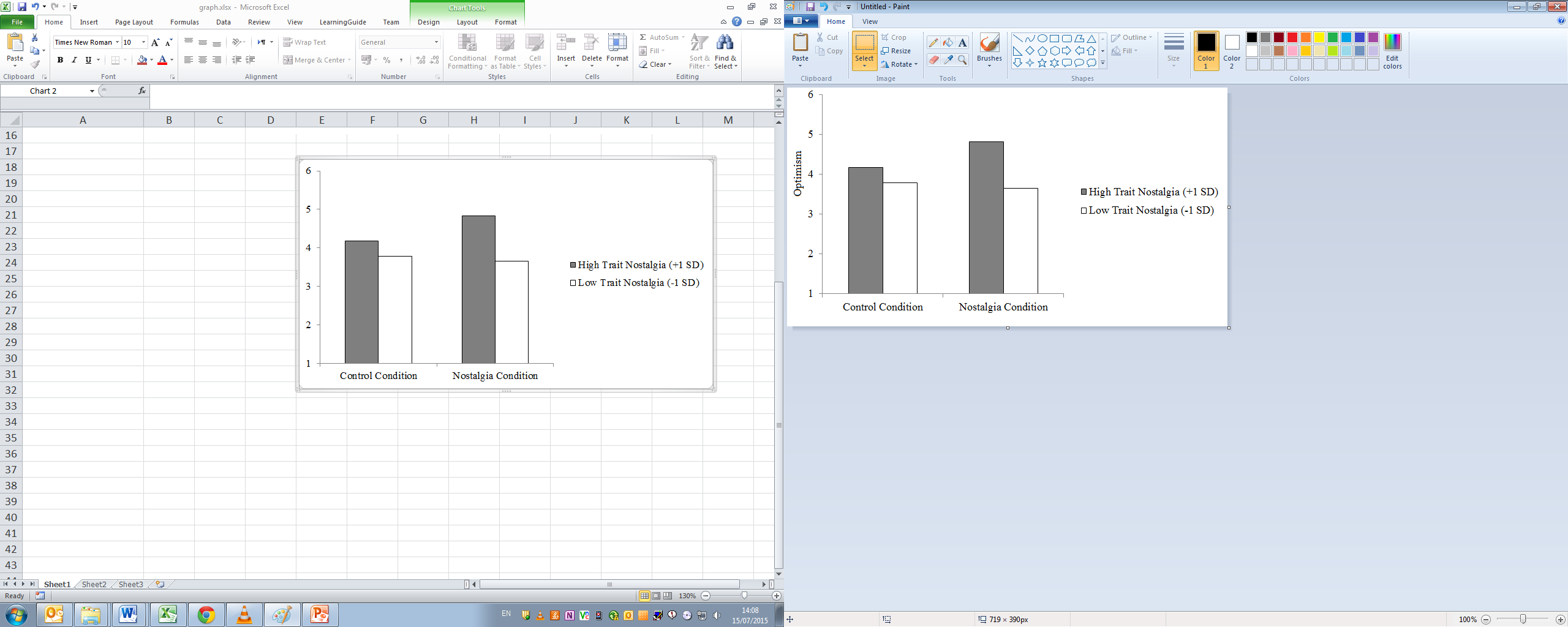 Figure 1. Optimism as a function of induced nostalgia and trait nostalgia. Moderated Mediational AnalysesWe present, in Table 1, the zero-order correlations between induced nostalgia (contrast coded: -1=control, 1=nostalgia), trait nostalgia (centered), the Induced Nostalgia x Trait Nostalgia interaction, and the dependent measures. These correlations indicate that social-connectedness and self-esteem qualify as potential mediators of the Induced Nostalgia x Trait Nostalgia interaction effect on optimism. To assess moderated mediation, we tested a model in which induced nostalgia, trait nostalgia, and the Induced Nostalgia x Trait Nostalgia interaction predicted optimism via the sequential path from social-connectedness to self-esteem. This model allowed us to test whether trait nostalgia moderates the effect of induced nostalgia on optimism via social-connectedness and self-esteem (Induced Nostalgia  Trait Nostalgia interactionoptimismself-esteemsocial-connectedness), while controlling for the main effects of induced nostalgia and trait nostalgia (Figure 2).Table 1. Zero-order Correlations among Induced Nostalgia, Trait Nostalgia, Induced Nostalgia  Trait Nostalgia Interaction, and Dependent MeasuresNote. IN=Induced Nostalgia, TN=Trait Nostalgia. Induced Nostalgia was contrast coded (-1=control, 1=nostalgia). Trait nostalgia was mean-centered. N=448.* p<.05. ** p<.01.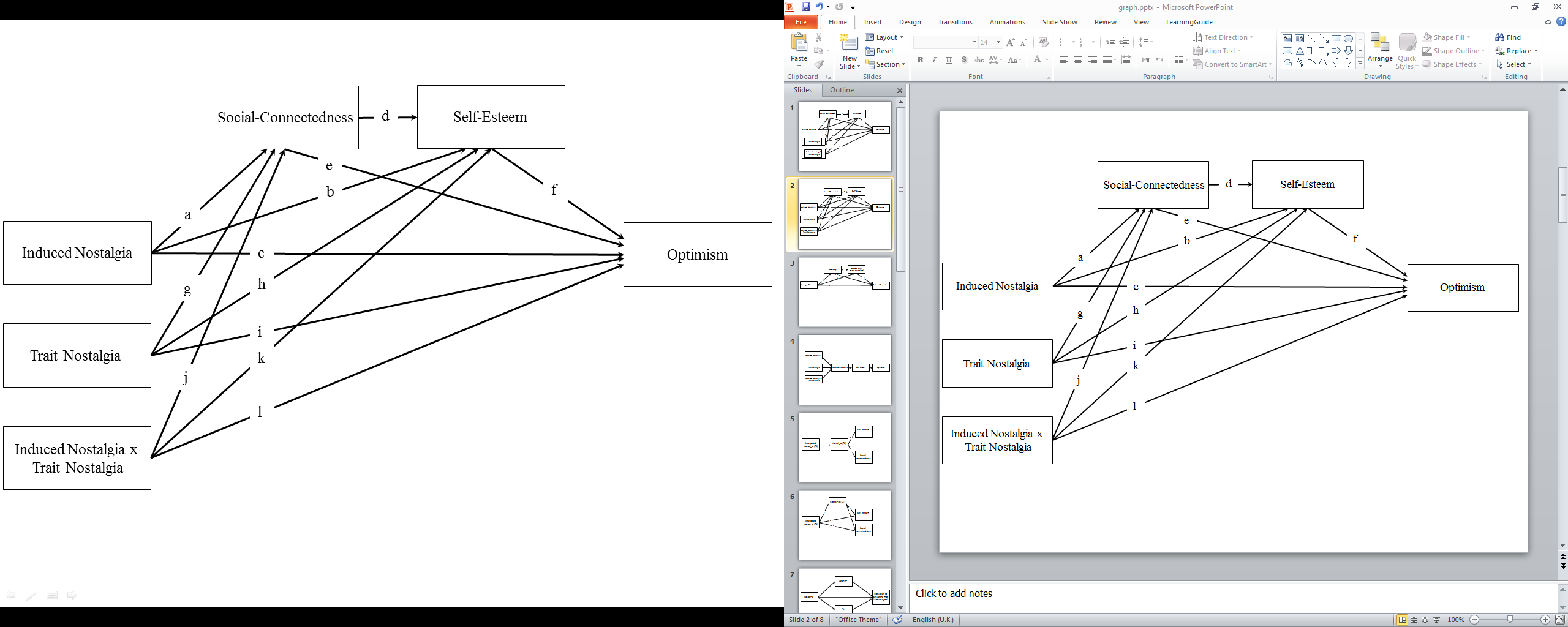 Figure 2. Moderated mediational model in which the Induced Nostalgia  Trait Nostalgia interaction predicts optimism via social-connectedness and self-esteem (Path j*Path d*Path f).	We conducted the analyses using AMOS within SPSS for Windows. We calculated bias-corrected 95% bootstrap confidence intervals (CIs) and bootstrap standard errors for direct and indirect effects (10,000 bootstrap samples). Table 2 presents tests of direct and indirect effects. We focus on the pivotal Induced Nostalgia x Trait Nostalgia interaction effect on optimism via social-connectedness and self-esteem. Table 2. Tests of Direct and Indirect Effects in the Figure 2 Moderated Mediational ModelNote. IN=Induced Nostalgia, TN=Trait Nostalgia. N=448.*p<.05. **p<.01.First, we examined the direct effects. The Induced Nostalgia x Trait Nostalgia interaction predicted higher social-connectedness (above and beyond induced nostalgia and trait nostalgia; path j). Social-connectedness, in turn, predicted higher self-esteem (above and beyond induced nostalgia, trait nostalgia, and their interaction; path d). Self-esteem subsequently predicted higher optimism (above and beyond induced nostalgia, trait nostalgia, their interaction, and social-connectedness; path f). The Induced Nostalgia x Trait Nostalgia interaction did not directly predict higher self-esteem (above and beyond induced nostalgia, trait nostalgia, and social-connectedness; path k), or optimism (above and beyond induced nostalgia, trait nostalgia, social-connectedness, and self-esteem; path l). These tests of direct effects provide prima facie evidence for the postulated Induced Nostalgia x Trait Nostalgia interaction effect on optimism via social-connectedness and self-esteem.Next, we examined the indirect effects. There was a significant total indirect effect of the Induced Nostalgia x Trait Nostalgia interaction on optimism via social-connectedness and self-esteem. We partitioned this total indirect effect into a significant indirect effect via social-connectedness (j*e) and a significant indirect effect via self-esteem. In turn, we partitioned the indirect effect via self-esteem into a non-significant indirect effect that was independent of social-connectedness (k*f) and a significant indirect effect that was mediated by social-connectedness (j*d*f). This latter indirect effect (j*d*f) provides a formal test of the postulated Induced Nostalgia x Trait Nostalgia interaction effect on optimism via social-connectedness and self-esteem. As hypothesized, the effect of nostalgia on optimism via social-connectedness and self-esteem was more pronounced for participants high (vs. low) on trait nostalgia. 	Model fit and alternative models. To assess model fit, we trimmed the nonsignificant direct path from the Induced Nostalgia x Trait Nostalgia interaction to optimism, and then calculated fit indices for the resultant nonsaturated model (Figure 2, minus path l). This model provided good fit (Table 3). We tested alternative moderated mediational models. Within a set of models for the same data, the Akaike Information Criterion (AIC; Akaike, 1974) and Expected Cross Validation Index (ECVI; Browne & Cudeck, 1993) can be used to compare competing models that need not be nested (smaller is better). However, any two models that have the same paths between the same variables will have the same fit, even if some paths are in a different direction. For example, consider an alternative model in which self-esteem precedes social-connectedness. To test this model, one cannot simply reverse the order of social-connectedness and self-esteem in Figure 2. Doing so would create an alternative model that differs from Figure 2 only in the direction of the link between social-connectedness and self-esteem, and would therefore have the same fit as the original model. Accordingly, we tested a series of parsimonious models in which each variable predicted only the variable that immediately followed it in the postulated causal chain. This enabled us to evaluate which ordering of variables produced the lowest AIC and ECVI values. We present the fit indices in Table 3.Table 3. Comparison of Alternative Moderated Mediational ModelsNote. SRMSR=Standardized Root Mean Square Residual. RMSEA=Root Mean Square Error of Approximation. CFI= Comparative Fit Index. AIC=Akaike Information Criterion. ECVI=Expected Cross Validation Index. Smaller AIC and EVCI values indicate better model fit. Original model 1: Figure 2, minus path l. Original Model 2: Induced nostalgia, trait nostalgia, Induced Nostalgia  Trait Nostalgiasocial-connectednessself-esteemoptimism. Alt 1=Alternative model 1 (induced nostalgia, trait nostalgia, Induced Nostalgia  Trait Nostalgiasocial-connectednessoptimism self-esteem). Alt 2=Alternative model 2 (induced nostalgia, trait nostalgia, Induced Nostalgia  Trait Nostalgia self-esteemsocial-connectednessoptimism). Alt 3=Alternative model 3 (induced nostalgia, trait nostalgia, Induced Nostalgia  Trait Nostalgiaself-esteemoptimismsocial-connectedness). Alt 4=Alternative model 4 (induced nostalgia, trait nostalgia, Induced Nostalgia  Trait Nostalgia optimism social-connectednessself-esteem). Alt 5=Alternative model 5 (induced nostalgia, trait nostalgia, Induced Nostalgia  Trait Nostalgiaoptimismself-esteemsocial-connectedness).All models included induced nostalgia, trait nostalgia, and the Induced Nostalgia x Trait Nostalgia interaction as predictors. Because nostalgia was manipulated, its position is fixed. However, social-connectedness, self-esteem, and optimism can be arranged in six different sequences. We tested these and found that the five alternative models produced markedly higher AIC and ECVI values (worse fit) than the hypothesized model, in which the Induced Nostalgia x Trait Nostalgia predicts optimism via social-connectedness and self-esteem. The original model, in addition to being firmly grounded in prior theory, provided a superior description of the data.Role of PA. Finally, we examined whether PA mediated the effect of the Induced Nostalgia x Trait Nostalgia interaction on optimism. Specifically, we tested the Figure 2 model with PA as an additional mediator (Figure 2, plus a path from induced nostalgia to optimism via PA, a path from trait nostalgia to optimism via PA, and a path from the Induced Nostalgia x Trait Nostalgia interaction to optimism via PA). As expected, the indirect effect of induced nostalgia on optimism via PA was not significant, Mindirect effect=.020, SE=.019, 95% CI=[−.007, .064]. The indirect effect of trait nostalgia on optimism via PA was not significant either, Mindirect effect=.021, SE=.016, 95% CI=[−.007, .056]. Similarly, the indirect effect of the Induced Nostalgia x Trait Nostalgia interaction on optimism via PA was not significant, Mindirect effect =.006, SE=.007, 95% CI=[−.005, .021]. Furthermore, the vital extended path from the Induced Nostalgia x Trait Nostalgia interaction to optimism via social-connectedness and self-esteem (j*d*f) remained significant, Mindirect effect =.038, SE=.020, 95% CI=[.001, .081]. In all, we obtained support for a model in which the effect of nostalgia is mediated by social-connectedness and concomitant self-esteem for participants high (vs. low) on trait nostalgia, above and beyond PA.DiscussionNostalgia, when experimentally induced, has implications for future projection and psychological growth. Specifically, nostalgia strengthens approach motivation (Stephan et al., 2014), inspiration (Stephan et al., 2015), curiosity (Baldwin & Landau, 2014), and creativity (Van Tilburg et al., 2015). More relevant to the objectives of this article, nostalgia fosters optimism (Cheung et al., 2013), and it does so by raising social-connectedness and, in turn, self-esteem.We asked whether the effects of induced nostalgia on social-connectedness, self-esteem, and optimism, as well as the mediational sequence from social-connectendess through self-esteem to optimism, is moderated by trait nostalgia. We hypothesized that it is. Individuals prone to nostalgic engagment, we reasoned, have developed a certain expertise in harvesting the psychological benefits of nostalgia, and are particularly capable of doing so following a cue or trigger, namely mometary activation of the emotion (Fleeson, 2007). In support of the hypothesis, trait nostalgia moderated (a) the effect of induced nostalgia on social-connectedness, self-esteem, and optimism, as well as (b) the indirect effect of induced nostalgia on optimism via social-connectedness and self-esteem. Put otherwise, induced nostlagia elevates optimism by increasing social-connectedness and subsequently self-esteem, but only among persons who are dispositionally high (compared to low) on nostalgia. Further, consistent with Cheung et al. (2013, Study 4), these effects occurred above and beyond PA.We tested a complex serial mediational model with a measurement-of-mediation design, which has well-documented limitations (Bullock, Green, & Ha, 2010). Nevertheless, we regard the serial mediational analysis as informative, because it placed the hypothesized model (Figure 2) at risk (Fiedler, Schott, & Meiser, 2011). That is, the postulated mediational chain comprised several links. Failure of even a single link would have invalidated the hypothesized model, but each link held. Regardless, future research would need to adopt an experimental-causal-chain approach (Spencer, Zanna, & Fong, 2005) to establish a basis for causality. This approach would necessitate manipulating social-connectedness and assessing its effect on self-esteem, as well as manipulating self-esteem and assessing its effects on optimism. As stated above, the findings were aligned with the theoretical view that behavioral expressions of traits are situationally contingent (Fleeson, 2007). Individuals with a proclivity toward nostalgic engagement were more adept at harvesting nostalgia’s psychological benefits. It would be interesting to test whether such individuals also reap nostalgia’s benefits when exposed to common triggers of nostalgia such as keepsakes and sensory cues (e.g., scents; Reid, Green, Wildschut, & Sedikides, 2015). It would also be worth expanding the current cross-sectional design to longitudinal designs to assess if induced nostalgia, interactively with trait nostalgia, predicts positive psychological outcomes over time.In conclusion, chronic nostalgic engagement has beneficial implications for wellbeing when coupled with temporary nostalgia induction. The combination magnifies the psychological capital of nostalgia. Specifically, the combination strengthens social-connectedness, self-esteem, and optimism, and it fosters optimism by increasing sequentially social-connectedness and self-esteem.ReferencesAkaike, H. (1974). A new look at the statistical model identification. Automatic Control, IEEE Transactions on, 19, 716-723. doi:10.1109/TAC.1974.1100705Baldwin, M., & Landau, M. J. (2014). Exploring nostalgia’s influence on psychological growth. Self and Identity, 13, 162-177. doi:10.1080/15298868.2013.772320Barrett, F. S., Grimm, K. J., Robins, R. W., Wildschut, T., Sedikides, C., & Janata, P. (2010). Music-evoked nostalgia: Affect, memory, and personality. Emotion, 10, 390-403. doi:10.1037/a0019006Browne, M. W., & Cudeck, R. (1993). Alternative ways of assessing model fit. In K. A. Bollen & J. S. Long (Eds.), Testing structural equation models (pp. 136-162). Newbury Park, CA: Sage.Bullock, J. G., Green, D. P., & Ha, S. E. (2010). Yes, but what’s the mechanism? (don’t expect an easy answer). Journal of Personality and Social Psychology, 98, 550-558. doi:10.1037/a0018933Carver, C. S., Scheier, M. F., & Segerstrom, S. C. (2010). Optimism. Clinical Psychology Review, 30, 879-889. doi:10.1016/j.cpr.2010.01.006Chemers, M. M., Watson, C. B., & May, S. T. (2000). Dispositional affect and leadership effectiveness: A comparison of self-esteem, optimism, and efficacy. Personality and Social Psychology Bulletin, 26, 267-277. doi:10.1177/01466167200265001Cheung, W. Y., Wildschut, T., Sedikides, C., Hepper, E. G., Arndt, J., & Vingerhoets, A. J. (2013). Back to the future: Nostalgia increases optimism. Personality and Social Psychology Bulletin, 39, 1484-1496. doi:10.1177/0146167213499187Crocker, J., & Wolfe, C. T. (2001). Contingencies of self-worth. Psychological Review, 108, 593-623. doi:10.1037//0033-295X.108.3.593Ek, E., Remes, J., & Sovio, U. (2004). Social and developmental predictors of optimism from infancy to early adulthood. Social Indicators Research, 69, 219-242. doi:10.1023/B:SOCI.0000033591.80716.07Fiedler, K., Schott, M., & Meiser, T. (2011). What mediation analysis can (not) do. Journal of Experimental Social Psychology, 47, 1231-1236. doi:10.1016/j.jesp.2011.05.007Fleeson, W. (2001). Toward a structure-and process-integrated view of personality: Traits as density distributions of states. Journal of Personality and Social Psychology, 80, 1011-1027. doi:10.1037/0022-3514.80.6.1011Fleeson, W. (2004). Moving personality beyond the person-situation debate: The challenge and the opportunity of within-person variability. Current Directions in Psychological Science, 13, 83-87. doi:10.1111/j.0963-7214.2004.00280.xFleeson, W. (2007). Situation-based contingencies underlying trait-content manifestation in behavior. Journal of Personality, 75, 825-862. doi:10.1111/j.1467-6494.2007.00458.xFosnaugh, J., Geers, A. L., & Wellman, J. A. (2009). Giving off a rosy glow: The manipulation of an optimistic orientation. The Journal of Social Psychology, 149, 349-364. doi:10.3200/SOCP.149.3.349-364Gallagher, M. W., Lopez, S. J., & Pressman, S. D. (2013). Optimism is universal: Exploring the presence and benefits of optimism in a representative sample of the world. Journal of Personality, 81, 429-440. doi:10.1111/jopy.12026Hayes, A. F. (2013). Introduction to mediation, moderation, and conditional process analysis. A regression-based approach. New York, NY: Guilford.Hepper, E. G., Ritchie, T. D., Sedikides, C., & Wildschut, T. (2012). Odyssey’s end: Lay conceptions of nostalgia reflect its original Homeric meaning. Emotion, 12, 102-119. doi:10.1037/a0025167Hepper, E. G., Wildschut, T., Sedikides, C., Ritchie, T. D., Yung, Y.-F., Hansen, N., …. & Zhou, X. (2014). Pancultural nostalgia: Prototypical conceptions across cultures. Emotion, 14, 733-747. doi:10.1037/a0036790Leary, M. R. (2005). Sociometer theory and the pursuit of relational value: Getting to the root of self-esteem. European Review of Social Psychology, 16, 75-111. doi:10.1080/10463280540000007Mosing, M. A., Zietsch, B. P., Shekar, S. N., Wright, M. J., & Martin, N. G. (2009). Genetic and environmental influences on optimism and its relationship to mental and self-rated health: a study of aging twins. Behavior Genetics, 39, 597-604. doi:10.1007/s10519-009-9287-7Pyszczynski, T., Greenberg, J., Solomon, S., Arndt, J., & Schimel, J. (2004). Why do people need self-esteem? A theoretical and empirical review. Psychological Bulletin, 130, 435-468. doi:10.1037/0033-2909.130.3.435Rasmussen, H. N., Scheier, M. F., & Greenhouse, J. B. (2009). Optimism and physical health: A meta-analytic review. Annals of Behavioral Medicine, 37, 239-256. doi:10.1007/s12160-009-911-xReid, C. A., Green, J. D., Wildschut, T., & Sedikides, C. (2015). Scent-evoked nostalgia. Memory, 23, 157-166. DOI:10.1080/09658211.2013.876048 Rosch, E. H. (1973). Natural categories. Cognitive Psychology, 4, 328–350. doi:10.1016/0010-0285(73)90017-0Routledge, C., Arndt, J., Sedikides, C., & Wildschut, T. (2008). A blast from the past: The terror management function of nostalgia. Journal of Experimental Social Psychology, 44, 132-140. doi:10.1016/j.jesp.2006.11.001Sedikides, C., Wildschut, T., Routledge, C., Arndt, J., Hepper, E. G., & Zhou, X. (2015). To nostalgize: Mixing memory with affect and desire. Advances in Experimental Social Psychology, 51, 189-273. doi: 10.1016/bs.aesp.2014.10.001Spencer, S. J., Zanna, M., & Fong, G. T. (2005). Establishing a causal chain: Why experiments are often more effective than mediational analyses in examining psychological processes. Journal of Personality and Social Psychology, 89, 845-851. Doi:10.1037/0022-3514.89.6.845Stephan, E., Sedikides, C., & Wildschut, T. (2012). Mental travel into the past: Differentiating recollections of nostalgic, ordinary, and positive events. European Journal of Social Psychology, 42, 290-298. doi:10.1002/ejsp.1865Stephan, E., Sedikides, C., Wildschut, T., Cheung, W. Y., Routledge, C., & Arndt, J. (2015). Nostalgia-evoked inspiration: Mediating mechanisms and motivational implications. Personality and Social Psychology Bulletin. Advance online publication. doi:10.1177/0146167215596985Stephan, E., Wildschut, T., Sedikides, C., Zhou, X., He, W., Routledge, C., Cheung, W.-Y., &  Vingerhoets, A. J. J. M. (2014). The mnemonic mover: nostalgia regulates avoidance and approach motivation. Emotion, 14, 545-561. doi:10.1037/a0035673The New Oxford Dictionary of English. (Ed.) (1998). Oxford, England: Oxford University Press.Van Tilburg, W. A., Sedikides, C., & Wildschut, T. (2015). The mnemonic muse: Nostalgia fosters creativity through openness to experience. Journal of Experimental Social Psychology, 59, 1-7. doi:10.1016/j.jesp.2015.02.002Wildschut, T., Sedikides, C., Arndt, J., & Routledge, C. (2006). Nostalgia: Content, triggers, functions. Journal of Personality and Social Psychology, 91, 975-993. doi:10.1037/0022-3514.91.5.975Zero-order correlationsZero-order correlationsZero-order correlationsZero-order correlationsZero-order correlationsZero-order correlations1234561. IN------------2. TN.04----------3. IN  TN-.01.05--------4. Social-Connectedness.23**.30**.11*------5. Self-Esteem.12*.28**.14**.69**----6. Optimism.12*.24**.13**.60**.71**--EffectEffectPathCoeff.SE95% CIDirect effectsDirect effects   INSocial-Connectedness   INSocial-Connectednessa.309**.062.188 to .430   INSelf-Esteem   INSelf-Esteemb-.049.039-.125 to .027   INOptimism   INOptimismc.006.046-.083 to .097   Social-ConnectednessSelf-Esteem   Social-ConnectednessSelf-Esteemd.586**.037.512 to .658   Social-ConnectednessOptimism   Social-ConnectednessOptimisme.189**.057.079 to .302   Self-EsteemOptimism   Self-EsteemOptimismf.585**.058.470 to .696   TNSocial-Connectednessgg.350**.059.236 to .467.236 to .467   TNSelf-Esteemhh.087*.045.002 to .176.002 to .176   TNOptimismii.024.044-.060 to .113-.060 to .113   IN  TNSocial-Connectednessjj.119*.059.003 to .234.003 to .234   IN  TNSelf-Esteemkk.065.042-.016 to .150-.016 to .150   IN  TNOptimismll.030.042-.051 to .113-.051 to .113Indirect effect: INSelf-EsteemIndirect effect: INSelf-EsteemIndirect effect: INSelf-Esteem   Via Social-Connectednessa*da*d.181**.037.109 to .254.109 to .254Indirect effect: INOptimismIndirect effect: INOptimismIndirect effect: INOptimism   Total .136**.043.050 to .222.050 to .222      Via Social-Connectedness a*ea*e.058**.022.021 to .104.021 to .104      Via Self-Esteem.077*.033.014 to .145.014 to .145         Independent of Social-Connectednessb*fb*f-.029.023-.075 to .016-.075 to .016         Mediated by Social-Connectedness a*d*fa*d*f.106**.025.061 to .157.061 to .157Indirect effect: TNSelf-Esteem   Via Social-Connectednessg*dg*d.205**.037.134 to .278.134 to .278Indirect effect: TNOptimism  Total .237**.045.150 to .326.150 to .326      Via Social-Connectedness g*eg*e.066**.024.025 to .118.025 to .118      Via Self-Esteem.171**.037.101 to .247.101 to .247         Independent of Social-Connectednessh*fh*f.051*.027.001 to .105.001 to .105         Mediated by Social-Connectedness g*d*fg*d*f.120**.024.076 to .169.076 to .169Indirect effect: IN  TNSelf-EsteemIndirect effect: IN  TNSelf-EsteemIndirect effect: IN  TNSelf-Esteem   Via Social-Connectednessj*dj*d.069*.035.001 to .141.001 to .141Indirect effect: IN  TNOptimismIndirect effect: IN  TNOptimismIndirect effect: IN  TNOptimism   Total.101*.043.017 to .188.017 to .188      Via Social-Connectedness j*ej*e.022*.013.001 to .050.001 to .050      Via Self-Esteem.078*.035.013 to .152.013 to .152         Independent of Social-Connectedness k*fk*f.038.025-.010 to .088-.010 to .088         Mediated by Social-Connectedness j*d*fj*d*f.041*.022.001 to .085.001 to .085χ2p of χ2SRMSRRMSEACFIAICECVISaturated Model42.00.09Original Model 1.662.42.006<.001140.66.09Original Model 24.691<.001.043.091.9660.84.14Alt 117.802<.001.073.194.83152.61.34Alt 223.458<.001.083.224.77192.20.43Alt 320.683<.001.082.210.80172.78.39Alt 425.126<.001.093.232.76203.88.46Alt 59.240<.001.067.136.9292.68.21